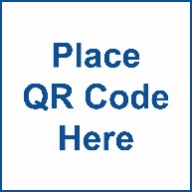 Take a Break from Travel to UnravelExplore the World of Comfort in (Insert City).Touring Package Includes:Complimentary ParkingFree Wi-FiOn-site Laundry FacilitiesComplimentary Breakfast$xx.xx+ Tax Per DayBased on AvailabilityInsert Hotel Name AddressPhone NumberInsert hotel website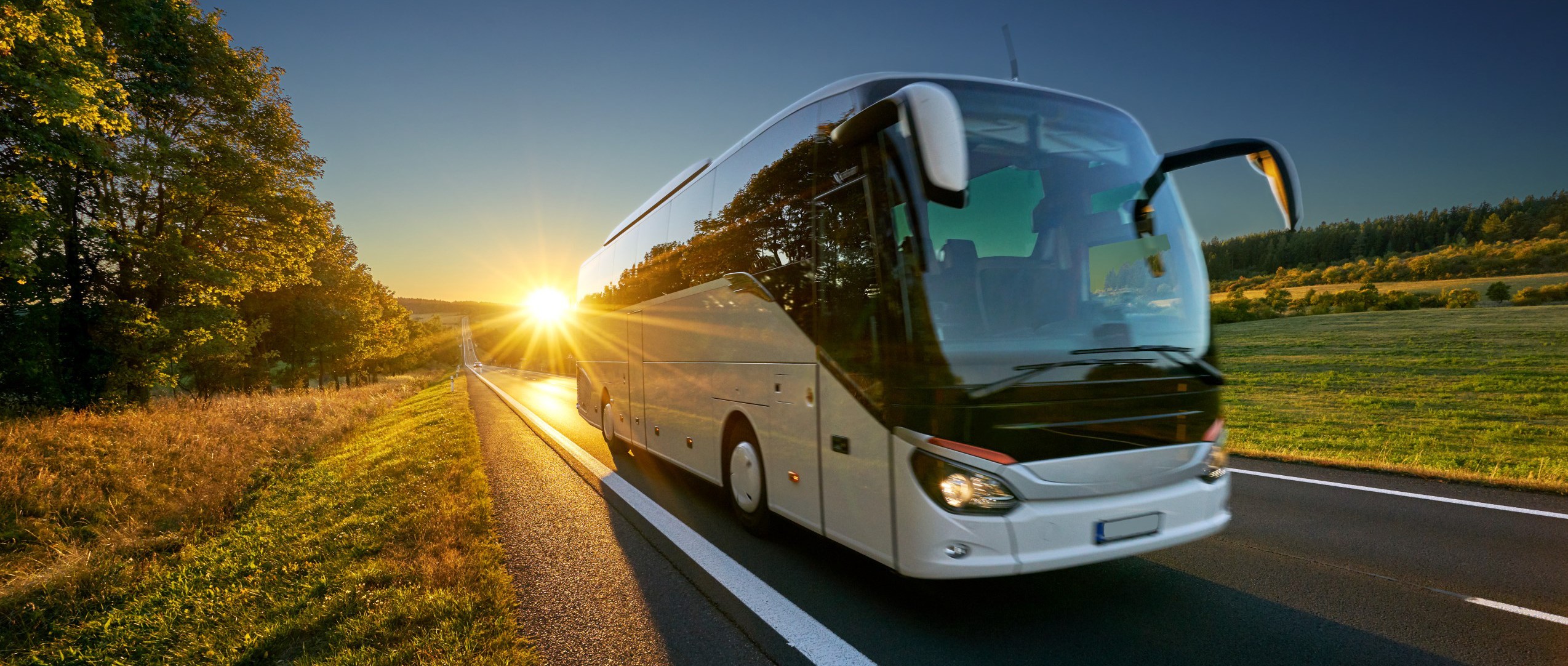 Insert Name | Title | ###-###-#### | email address 